Обозначение геометрических фигур 
буквами латинского алфавитаМатематика, ІІІ классЦЕЛЬ: создание условий для формирования умений обозначать геометрические фигуры буквами латинского алфавита.ЗАДАЧИ: содействовать формированию умений различать буквы русского и латинского алфавита; развивать коммуникативные навыки и познавательные способности учащихся; содействовать воспитанию интереса к урокам математики.ОБОРУДОВАНИЕ: ребус; карточки с заданиями; картинки на магнитной основе для моделирования заданий «Забей гол в ворота», «Рыболовы»; облако слов.Ход урокаI. ОРГАНИЗАЦИОННЫЙ ЭТАП.Учитель. Здравствуй, солнце золотое! (Учащиеся рисуют в воздухе солнце.)Здравствуй, небо голубое! (Поднимают руки вверх.)Здравствуй, вольный ветерок! (Качаются из стороны в сторону.)Здравствуй, маленький дубок! (Приседают, поднимают руки вверх с растопыренными пальцами, изображая листья.)Мы живем в родном краю,Всех я вас приветствую! (Машут руками, приветствуя друг друга.)II. ЭТАП ПРОВЕРКИ ВЫПОЛНЕНИЯ ДОМАШНЕГО ЗАДАНИЯ.Учитель. Прочитайте выражение, значением которого является число, содержащее 5 дес. 1 ед. (№ 1, с. 59).Назовите порядок действий в выражениях.Как называются компоненты при сложении? Вычитании, умножении, делении?Кто решил задачу № 2 с помощью выражения? Сколько было геологов? (Ответы детей.) Молодцы, вы справились с домашним заданием.Ребята, 21 октября в нашей стране отмечают День отца.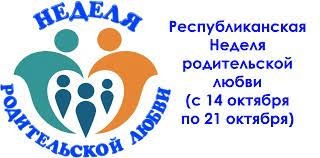 Назовите слова, которые помогут охарактеризовать ваших пап.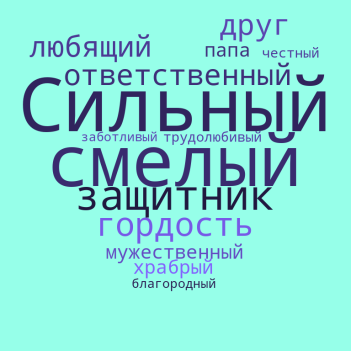 Отец — красивое и гордое слово. Он большой и сильный, а значит, рядом с ним ничего не страшно. С высоты его плеч можно увидеть столько всего интересного!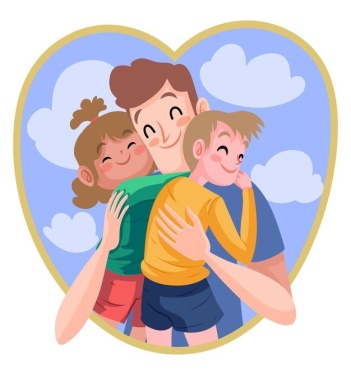 Папа, папочка. Когда он рядом, ты чувствуешь себя спокойно, под надежной защитой.III. ПОДГОТОВКА УЧАЩИХСЯ К РАБОТЕ НА ОСНОВНОМ ЭТАПЕ.Учитель. Решите примеры, заполните таблицу и расшифруйте слово, которое обозначает качество человека.В	19 – 6Е	13 + 4С	18 + 1Т	16 – 5О	17 – 5Н	14 + 1Ь	12 + 2(Ответственность.)Как вы думаете, это качество присуще только взрослым? Какого человека называют ответственным?Разгадайте ребус:Кто в семье главный? Почему вы так считаете? Какими делами вы любите заниматься вместе с вашими папами?«Забей гол в ворота»Учитель. Все папы любят футбол. Помогите забить голы в ворота.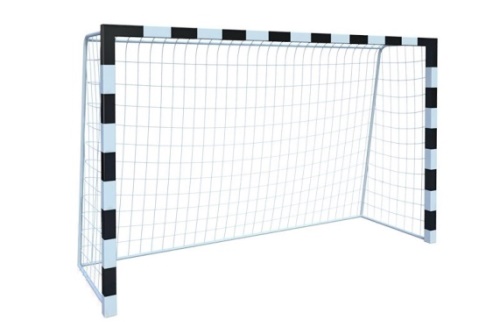 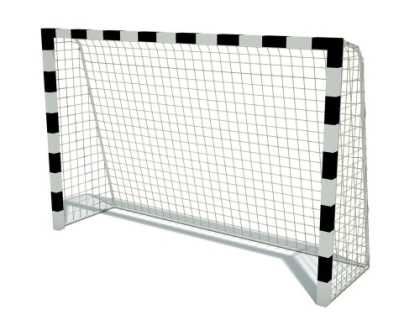 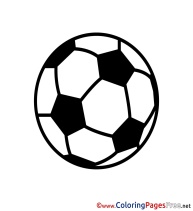 «Рыболовы»Учитель. Какой же папа не любит ловить рыбу? Предлагаю отправиться на рыбалку, а затем распределить улов по ведрам.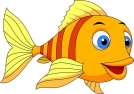 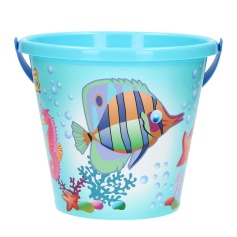 Проводится физкультминутка под музыку для снятия напряжения.IV. ЭТАП УСВОЕНИЯ НОВЫХ ЗНАНИЙ И СПОСОБОВ ДЕЙСТВИЙ.Учитель просит открыть учебное пособие на с. 60 и прочитать названия латинских букв, вспомнить, с какими из них учащиеся познакомились на прошлом уроке.Учитель. Итак, где могут использоваться латинские буквы? Правильно. В выражениях могут быть не только числа, но и буквы, которые можно заменять разными числами. Как называется буква в выражении? (Переменной.) Прочитайте только выражения с переменной:35 + а25 – 842 : bСоставьте по таблице произведения. Найдите их значения.Алфавиты, построенные на основе латиницы, употребляются в настоящее время большинством народов Европы. Латинским письмом пользуется третья часть населения мира.Сегодня на уроке мы будем учиться обозначать геометрические фигуры заглавными буквами латинского алфавита. Прочитайте еще раз в парах названия латинских букв. Учитель обращает внимание на местоположение латинских букв относительно геометрических фигур.Учитель. Чтобы назвать отрезок, обозначают буквами две точки — его концы. Читаем: отрезок AB. В многоугольнике обозначают буквами его вершины. Прочитайте названия геометрических фигур (с. 60 в рамке).Работа в парахЗадание № 1 (устно).Учитель осуществляет проверку правильности выполнения задания, просит назвать все фигуры.Работа в группахУчитель. Рассмотрите рисунок.Учащиеся обозначили геометрические фигуры буквами. Какие ошибки они допустили? (Геометрические фигуры нужно обозначать буквами латинского, а не русского алфавита. На прямой использовали букву Я. У треугольника вершины обозначены строчными буквами, а нужно — заглавными. У квадрата обозначены не вершины, а их середины.)Исправьте все ошибки.V. ЭТАП ПРИМЕНЕНИЯ ЗНАНИЙ И СПОСОБОВ ДЕЙСТВИЙ.Работа в парахЗадание 1. Начертите геометрические фигуры, дайте им названия.1. Четырехугольник, у которого все углы прямые. (Прямоугольник.)2. Часть прямой, ограниченная одной точкой. (Луч.)Задание 2. Первый отрезок имеет длину 6 см, что в 2 раза больше длины второго отрезка. Начертите эти отрезки. Обозначьте их буквами.Учитель осуществляет проверку правильности выполнения задания, затем предлагает решить задачу № 6 (с. 61) на доске.Учитель. Что означает первое выражение? (Столько кисточек в шести наборах.) Измените вопрос задачи так, чтобы она решалась выражением 4 · 6 – b.Самостоятельная работаУчащиеся выполняют задание № 3 на с. 60, затем проверяют правильность его выполнения по ключу.VI. ЭТАП ИНФОРМАЦИИ О ДОМАШНЕМ ЗАДАНИИ.Задания № 1, 2, с. 61.VII. ЭТАП ПОДВЕДЕНИЯ ИТОГОВ ЗАНЯТИЯ.Учитель. Что нового вы узнали на уроке? Как вы думаете, достигли ли вы поставленной цели? Какие задания для вас были легкими, а какие — сложными?Рассмотрите задание, в котором учащиеся распределили буквы латинского и русского алфавита в круги. Какую ошибку они допустили? (Буквы L нет в русском алфавите, поэтому она не может находиться в области пересечения двух кругов.)VIII. ЭТАП РЕФЛЕКСИИ «ТРИ “М”»Учащимся предлагается назвать три момента, которые у них получились хорошо в процессе урока, и предложить одно действие, которое может улучшить работу на следующих уроках.Учитель. Вы все молодцы, работали дружно, помогали друг другу. Спасибо за работу на уроке!121113171119111317151512191114а456789а · 9